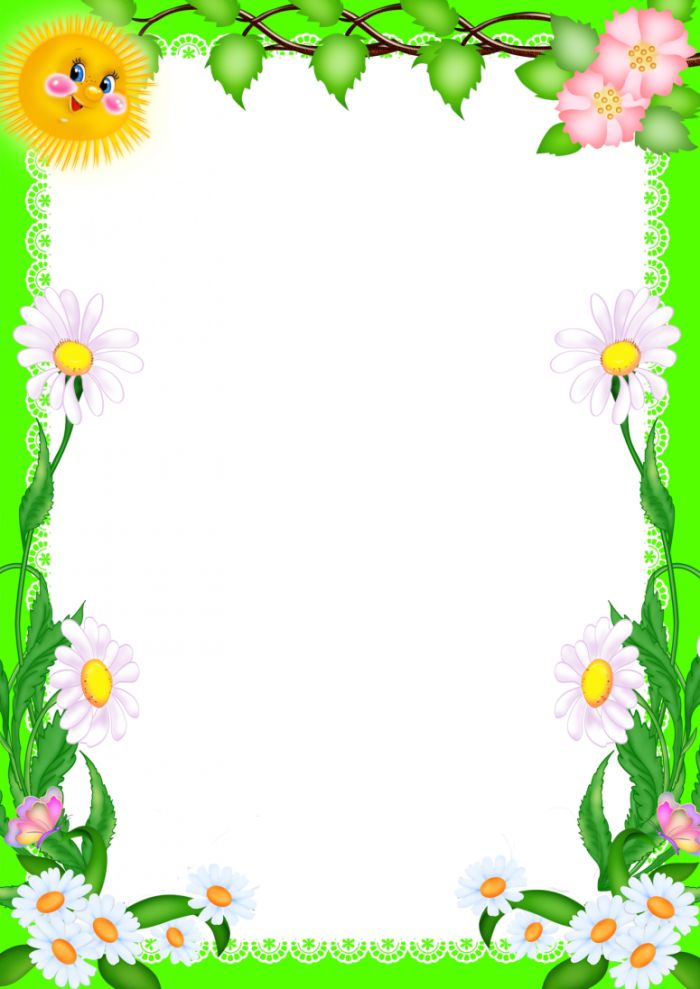 ИюньМетодические рекомендацииУважаемые родители!Лето – это самый благоприятный период для общения ребенка с природой, это десятки самых разнообразных игр на свежем воздухе, это большие возможности для ознакомления детей с окружающим миром.Каждый день, каждую минуту необходимо использовать для обучения, развития, воспитания детей, обогащать их знания и представления, стараться  как можно полнее использовать условия летнего периода в разных видах деятельности, которые позволяют детям закрепить и применить знания, полученные в течение года.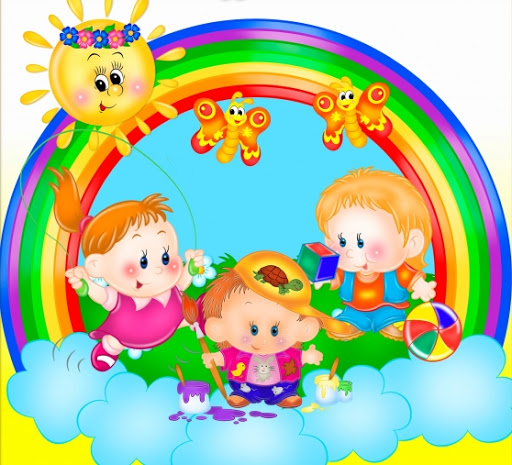           Образовательная область «Социально-коммуникативное развитие»Развивающие мультики для детей 3-5 лет:https://www.youtube.com/watch?v=r-SWDrFCHcYРекомендуем следующие произведения для прочтения: А. Крылова «История с ежом», «Заболел петух ангиной», М Пришвина «Еж».Заучивание наизусть: А. Барто. «Кораблик», В. Берестов «Петушки», Е. Ильина «Наша елка» (в сокр.); А. Пушкин. «Ветер по морю гуляет…» (из «Сказки о царе Салтане».ИгрыРазвивающие игры для детей 3-4 лет:https://www.youtube.com/watch?v=NhunamseMyYДополнительные ресурсыФрукты и ягоды:https://www.youtube.com/watch?v=BlAmuUrvMYkОбразовательная область «Познавательное развитие»Сборник для малышей: учим цифры, цвета, формы:https://www.youtube.com/watch?v=a3s-LIOUO7UЦиферки:https://www.youtube.com/watch?v=PejMgHbEeqsМультицифры:https://www.youtube.com/watch?v=IcqUCx5CEygМультик для детей о Земле, про природу и про животных:https://www.youtube.com/watch?v=Y0MBijM2IG0ИгрыЗагадки для детей 3-4 лет:https://www.youtube.com/watch?v=W6n7yigvuicДополнительный ресурсМультицифры:https://www.youtube.com/watch?v=IcqUCx5CEygРазвивайка:https://www.youtube.com/watch?v=y9_7iSqKjZEОбразовательная область «Речевое развитие»Речевые игры дома:https://www.youtube.com/watch?v=EBasMe1Pc0sИгрыЛогопедические игры:https://www.youtube.com/watch?v=GXQ1KV2SNcY5 игр на развитие речи для детей 3-4 лет:https://www.youtube.com/watch?v=4t2bWSd5VXwДополнительный ресурсМультфильм «Повторюша»:https://www.youtube.com/watch?v=8dh1fjs1eZMСборник логопедических песенок:https://www.youtube.com/watch?v=6bxTK8ZYrMkЛогопедические распевки:https://www.youtube.com/watch?v=wF8sRtZFFQg   Образовательная область «Художественно-эстетическое развитие»Видеоурок по рисованию «Мороженое»:https://www.youtube.com/watch?v=aK-XnU9EFgMВидеоурок по рисованию «Ёжик»:https://www.youtube.com/watch?v=3xAe6fqD9ugВидеоурок по лепке «Бабочка»:https://www.youtube.com/watch?v=EOjwxzgh4csВидеоурок по аппликации «Ёжик»https://www.youtube.com/watch?v=eyAU5i_ctfwИгрыМузыкально-дидактическая игра «Три медведя»:https://www.youtube.com/watch?v=emo5Wyh5APkМузыкальная игра «Кого разбудило солнышко?»:https://www.youtube.com/watch?v=bM21gQ7CmGwДополнительный ресурсСборник песенок «Малышарики»: цвета:https://www.youtube.com/watch?v=VObgZyEk2RcРитмическое упражнение «Фруктовые фантазии»:https://www.youtube.com/watch?v=mmG8Y5IUlMAОбразовательная область «Физическое развитие»Комплекс упражнений с мячом:https://www.youtube.com/watch?v=bsYZI5iODE4Домашний комплекс упражнений для детей от 3-х лет:https://www.youtube.com/watch?v=ZgFX-htS2CwИгрыИгры с мячом:https://www.youtube.com/watch?v=RF-7Ji7JE_0Подвижные игры дома:https://www.youtube.com/watch?v=beU5kktZulAДополнительный ресурсРазминка для детей:https://www.youtube.com/watch?v=b0lnHl0cxGoВеселая мульт-зарядка:https://www.youtube.com/watch?v=QuqQcy6DsGE